COSA SERVE PER SCEGLIERE?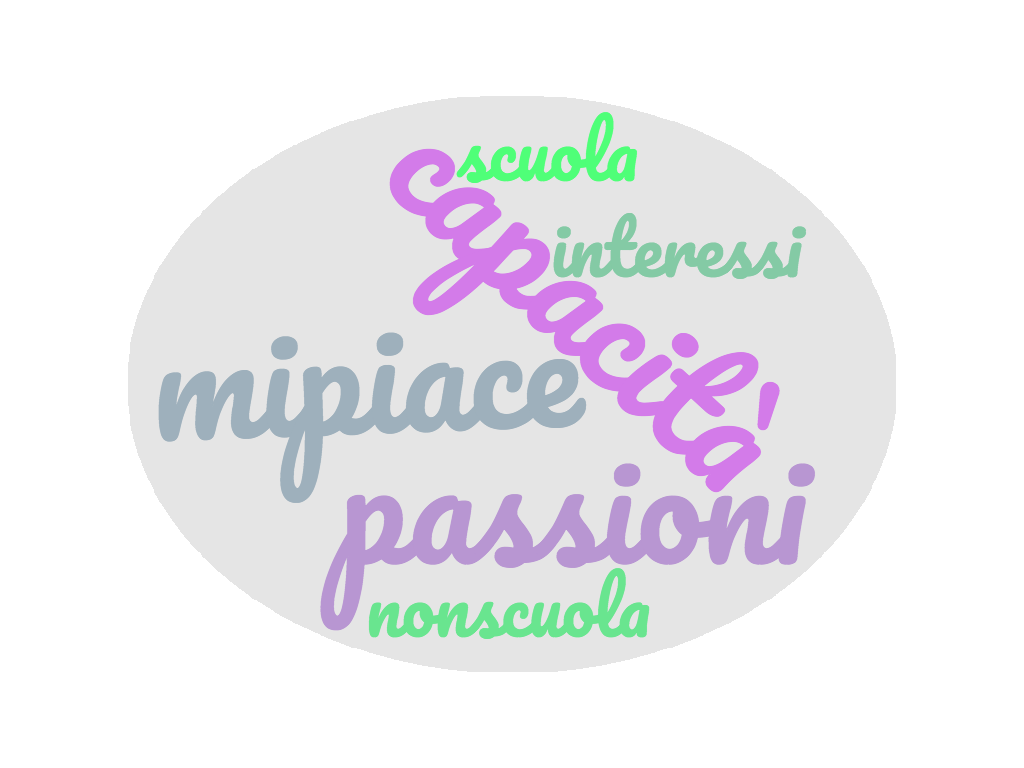 scegliere significa…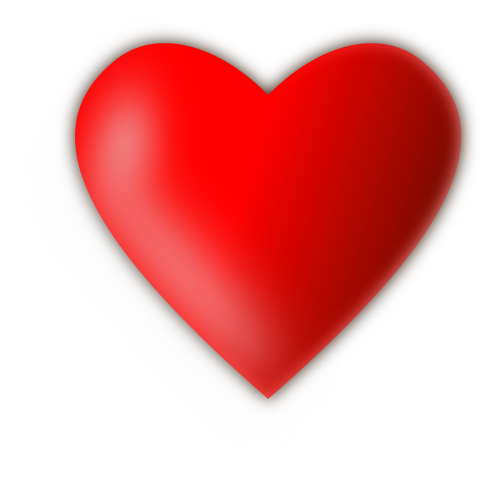 punti di forza e di miglioramentoascoltare i desideridecidere per migliorare il futurovantaggi e svantaggivalutare le passioni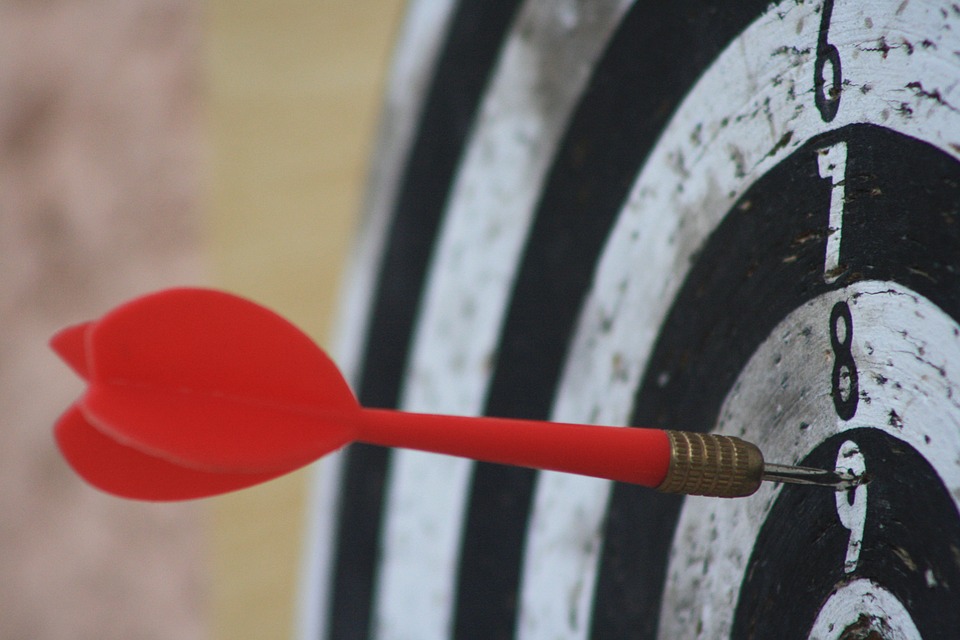  capire le conseguenze o cosa potrebbe portarescegliere da solivalutare le proprie capacitàa volte anche rischiareconsapevoliCOSA POSSO FARE PER PRENDERMI CURA DELLA MIA SCELTAinformarsinon tormentarsi!ascoltarsi….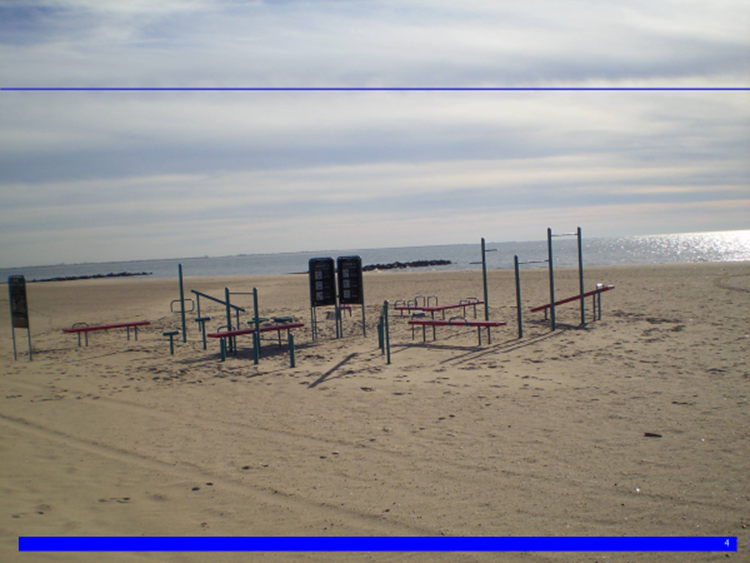 